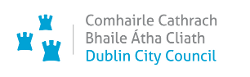 

Dublin City Council




Weekly Planning List
19/22(09/05/2022-13/05/2022)









All applications received will be considered by the Planning Authority to determine their validity in accordance with Planning and Development Regulations 2001.  Any application pending validation listed hereunder, and subsequently declared to be invalid, will be detailed in the DECISIONS SECTION of the Weekly List in a subsequent publication.Area 5 
COMMERCIALArea					Area 5 - North Central
Application Number			3945/22
Application Type			Permission
Applicant				Fresenius Medical Care (Ireland) Ltd.
Location				Northern Cross Dialysis Centre, Grattan House, City
					Junction Business Park, Northern Cross, Dublin 17, D17
					HX01
Registration Date			11/05/2022
Additional Information		 
Proposal: Permission for construction of new bin storage (area 12 sqm.) surrounded by 1.8m high hit and miss timber fencing including a new concrete pad and all associated and ancillary  groundworks within existing car park to serve the renal dialysis centre at Northern Cross Dialysis Centre, Grattan House, City Junction Business Park, Northern Cross, Dublin 17, D17 HX01.______________________________________________________________________________Area					Area 5 - North Central
Application Number			3949/22
Application Type			Permission
Applicant				Childvision
Location				Grace Park Road, Drumcondra, Dublin 9, D09 WK0H,
					within the curtilage of a protected structure and "St.
					Joseph's"
Registration Date			11/05/2022
Additional Information		 
Proposal: PROTECTED STRUCTURE (RPS. No. 3236) : planning permission is sought for the construction of a prefabricated structure comprising
(a) equine assisted therapy arena of approx. 1000 sq m to include 7 stable boxes,
(b) single-storey administration area to include a reception, offices, disabled toilets and a viewing area and all associated site development works.  
The structure will remain temporarily in place for a period of no greater than ten (10) years.______________________________________________________________________________Area					Area 5 - North Central
Application Number			3951/22
Application Type			Permission
Applicant				Board of Management of St. David's Boys National School, Artane
Location				Saint David's Boys National School, Kilmore Road,
					Artane, Dublin 5, D05 E510
Registration Date			12/05/2022
Additional Information		 
Proposal: Planning permission for the development will consist of a single storey extension to the existing school building comprising of glazed link corridor with new main entrance, accommodation for 3 special educational needs (SEN) classrooms with ancillary accommodation, photo-voltaic roof panels, enclosed play area, enclosed sensory garden, modified site entrance, modified access road, 11nr. additional car parking spaces, electrical vehicle (EV) charging points, storm drainage attenuation system and associated site works.______________________________________________________________________________Area					Area 5 - North Central
Application Number			3966/22
Application Type			Permission
Applicant				Grace Geoghegan
Location				33, Shanliss Park,  Dublin 9, D09 A038
Registration Date			13/05/2022
Additional Information		 
Proposal: Planning permission is sought for change of use and extension of existing single storey domestic garage - total floor area 23.4 sq.m (4.5 sq.m extension) - to be used for Montessori child care facilities and services and new cladding to front of extended area at (corner site at Shanliss Road and Shanliss Park) 33 Shanliss Park, Dublin 9, Co. Dublin, D09 A038.______________________________________________________________________________Area					Area 5 - North Central
Application Number			3969/22
Application Type			Retention Permission
Applicant				Freshly Chopped Limited
Location				13-15 Fairview, Dublin 3
Registration Date			13/05/2022
Additional Information		 
Proposal: Retention planning permission is sought by Freshly Chopped Limited. The development consists of : 
(i) the construction of an outdoor dining area with overhead canopy,
(ii) structure comprising of
(a) food store areas,
(b) staff facilities including staff room and staff W/C,
(c) customer W/C,
(d) access corridor all to the rear of the existing Chopped unit,
(iii) all ancillary works necessary to facilitate the development______________________________________________________________________________Area 5 
DOMESTICArea					Area 5 - North Central
Application Number			3923/22
Application Type			Permission
Applicant				Seamus Diamond
Location				10, Danieli Drive, Artane, Dublin 5, D05 DW90
Registration Date			09/05/2022
Additional Information		 
Proposal: PERMISSION & RETENTION: Retention planning permission for garage to side, conversion of existing garage and first floor extension to side that accommodates habitable rooms and planning permission for new attic conversion to non-habitable storage space with new extended roof with roof windows to front and dormer to rear along with ancillary works______________________________________________________________________________Area					Area 5 - North Central
Application Number			3928/22
Application Type			Permission
Applicant				Linda & Shane Khublall
Location				47 Shanowen Avenue, Santry, Dublin 9, D09 V0Y1
Registration Date			10/05/2022
Additional Information		 
Proposal: Planning permission is sought for alterations/extensions to the existing two storey semi detached house comprising demolition of the existing kitchen, garage and shed and construction of a new single storey flat roof extension to the side and to the rear with 1 no. rooflight, widening of the existing vehicular entrance, modification of the existing internal layouts and associated site development.______________________________________________________________________________Area					Area 5 - North Central
Application Number			3948/22
Application Type			Retention Permission
Applicant				Nollaig Breathnach
Location				49, McAuley Drive, Artane, Dublin 5
Registration Date			11/05/2022
Additional Information		 
Proposal: RETENTION: Retention permission for development consists of relocation of the front entrance door from the side to the front of the house, addition of a canopy and all associated site works______________________________________________________________________________Area					Area 5 - North Central
Application Number			3957/22
Application Type			Permission
Applicant				Jason and Rachel Murray
Location				10, Shanrath Road, Santry, Dublin 9, D09 C9Y6
Registration Date			12/05/2022
Additional Information		 
Proposal: Planning permission for two storey extensions to side and rear and change existing main hipped roof to straight gable roof  profile with new window at side at attic level. Single storey extensions to front and rear. Single storey garden shed/games room in garden at rear. Enlarge existing vehicular access and create additional area for off street parking to front.______________________________________________________________________________Area					Area 5 - North Central
Application Number			3960/22
Application Type			Permission
Applicant				Sean Foley
Location				238, Collinswood, Collins Avenue, Whitehall, Dublin 9,
					D09 W8N3
Registration Date			13/05/2022
Additional Information		 
Proposal: Planning permission for conversion of attic to storeroom with the installation of two new dormer windows, one to the side and one to the rear with all associated site and drainage works.______________________________________________________________________________Area					Area 5 - North Central
Application Number			3964/22
Application Type			Retention Permission
Applicant				Ahmad Younis
Location				25, Kincora Avenue, Dublin 3
Registration Date			13/05/2022
Additional Information		 
Proposal: RETENTION PERMISSION: Development consists of a widening of the existing gateway to 3.6m and minor modifications to the front elevations, and all associated site  works.______________________________________________________________________________Area					Area 5 - North Central
Application Number			WEB1424/22
Application Type			Permission
Applicant				Ailin Rogers & Niall Breen
Location				91, Seafield Road East, Clontarf, Dublin 3 D03 HX51
Registration Date			09/05/2022
Additional Information		 
Proposal: The works will comprise of the following: 
a)	The demolition of existing single storey extensions to the rear
b)	The demolition of the double storey lean-to extension (including chimney) and single storey garage to front
c)	The construction of a new double storey extension to the side of the existing dwelling
d)	The construction of a new part single and part double storey extension to the rear
e)	The construction of an attic dormer extension to the rear (not for habitable use – storage only)
f)	The widening of the existing vehicular opening from 2.6m to 3.2m
g)	All Internal alterations
h)	All associated site & landscaping works
The proposed works result in an increase in habitable floor area from 128sq.m to 204sq.m.______________________________________________________________________________Area					Area 5 - North Central
Application Number			WEB1425/22
Application Type			Permission
Applicant				Liam Coburn
Location				114, Killester Avenue, Dublin 5 D05 XT63
Registration Date			09/05/2022
Additional Information		 
Proposal: The development will consist of a two-story extension to the rear comprising: kitchen, bathroom and corridor at ground floor level and bedroom, bathroom and corridor at first floor level.  New windows at first floor level facing south, north and east with glazing design preventing views to east and north; windows at ground floor level facing south, north and east.  The development includes a courtyard garden facing the east boundary. The rear extension has been designed to limit overall height by following the existing level changes onsite; the proposed extension eaves will be approximately 0.82 meters below existing eaves height, the extension roof ridge will be 1.7 meters below the existing roof ridge and the extension ground floor will be approximately 1 meter below existing ground floor level.______________________________________________________________________________Area					Area 5 - North Central
Application Number			WEB1427/22
Application Type			Permission
Applicant				Padraig McCormack
Location				742, Collins Avenue Extension, Dublin 9 D09 H6C1
Registration Date			09/05/2022
Additional Information		 
Proposal: Planning permission is sought by Padraig McCormack for the following works: 
(i) Demolition of existing shed to rear to facilitate new extension
(ii) Construction of a new part single storey part two storey extension to the rear of existing dwelling with flat & pitched roofs 
(iii) Construction of a new porch to the front and all associated site & landscaping works necessary to facilitate the development all at 742 Collins Avenue Extension, Dublin 9, D09 H6C1.______________________________________________________________________________Area					Area 5 - North Central
Application Number			WEB1432/22
Application Type			Permission
Applicant				Aisling Ryan & Ryan Creedon
Location				86, Clanranald Road, Dublin 5 D05 PW99
Registration Date			09/05/2022
Additional Information		 
Proposal: Planning permission is sought by Aisling Ryan & Ryan Creedon for the construction of a new part single storey part two storey extension to the side & rear of existing dwelling with flat roofs and all associated site works necessary to facilitate the development all at 86 Clanranald Road, Dublin 5, D05 PW99.______________________________________________________________________________Area					Area 5 - North Central
Application Number			WEB1433/22
Application Type			Permission
Applicant				Balazs Balogh
Location				11, Edenmore Green, Artane, Dublin 5 D05 AW61
Registration Date			10/05/2022
Additional Information		 
Proposal: Planning permission for conversion of attic to non- habitable storage space with contemporary dormer to rear roof, roof windows & solar panels to front roof with ancillary works______________________________________________________________________________Area					Area 5 - North Central
Application Number			WEB1434/22
Application Type			Permission
Applicant				Kevin & Jana O'Toole
Location				43, Shanowen Grove, Santry, Dublin 9
Registration Date			10/05/2022
Additional Information		 
Proposal: 1. Removal of the existing roof of the house.  2. Construction of a single storey front extension at the first floor level with a gable ended pitched roof.  This extension is to consist of a bedroom with a mezzanine floor. 3. Construction of a new proposed pitched roof with gable end on the main house.  4. Conversion of the existing attic space incorporating a rear facing flat roof dormer to consist of a home office, toilet and storage.  5. General remodel and upgrade of the existing dwelling at ground floor, first floor & roof levels to suit the proposed layouts.  6. All drainage, structural and associated site works to be implemented.______________________________________________________________________________Area					Area 5 - North Central
Application Number			WEB1435/22
Application Type			Permission
Applicant				Gillian Leetch and Karol Mullally
Location				396, Clontarf Road, Clontarf, Dublin 3
Registration Date			10/05/2022
Additional Information		 
Proposal: Demolition of dormer window to front of existing roof, construction of an attic conversion to include 2 no. dormer windows to front and 3 no. in-line roof lights to rear of existing roof, replacement of external door to side gable with fixed window and all associated site works.______________________________________________________________________________Area					Area 5 - North Central
Application Number			WEB1437/22
Application Type			Permission
Applicant				Mary Kenny & Andy McQuillan
Location				38, Dollymount Avenue, Clontarf East, Dublin 3 D03
					A3C2
Registration Date			11/05/2022
Additional Information		 
Proposal: The development will consist of modifications to previously permitted Planning Application reg/ref: 3888/20 to include extension to existing ground floor extension, with new roofs above and 2 no. new rooflights over; new internal courtyard; minor modifications to internal layout at ground floor; new window seat to master bedroom; new velux rooflight to master bedroom; new ensuite and walk-in-wardrobe at first floor; 4 no. new window openings to existing wall on side (south-east) elevation; 1 no. new door opening to existing wall on side (south-east) elevation; extension to existing front garage wall; change of use of existing garage; widening of the existing front vehicular entrance and all associated site works to existing semi-detached 2-story house at 38 Dollymount Avenue.______________________________________________________________________________Area					Area 5 - North Central
Application Number			WEB1438/22
Application Type			Permission
Applicant				Liam McHugh and Lorna Cronnelly
Location				424, Clontarf Road, Clontarf, Dublin 3
Registration Date			11/05/2022
Additional Information		 
Proposal: Demolition works to existing single storey side and rear extensions; construction of two storey extension to the side and front, single storey extension to rear with rooflights, and porch to the front, construction of an attic conversion to include two dormer roofs, one to the side and one to the rear, and to include 2 No. roof lights to the front of existing roof, ancillary changes to elevations. Also to include all associated site works.______________________________________________________________________________Area					Area 5 - North Central
Application Number			WEB1439/22
Application Type			Permission
Applicant				Augustine Ring
Location				63, Mount Prospect Drive, Clontarf, Dublin 3
Registration Date			11/05/2022
Additional Information		 
Proposal: Permission is sought for new vehicular entrance and paved driveway for off street car parking at 63 Mount Prospect Drive Clontarf Dublin 3 for Augustine Ring______________________________________________________________________________Area					Area 5 - North Central
Application Number			WEB1440/22
Application Type			Permission
Applicant				Damien & Edel Murray
Location				16, Vernon Gardens, Clontarf, Dublin 3 D03 DP82
Registration Date			11/05/2022
Additional Information		 
Proposal: Partial demolition of existing single storey rear extension and front porch, the construction of: A) part two storey / part single storey extension to the rear of existing dwelling, B) construction of a new front porch, C) conversion of attic space with dormer window to rear of existing dwelling, D) extension of existing shed to the rear of the existing garden and E) widening of the existing site entrance to provide parking for 2 no. vehicles to the front at 16 Vernon Gardens, Clontarf, Co. Dublin, D03 DP82.  The development will consist of a new kitchen /dining/Living room & utility on ground floor, new bedroom and en-suite upstairs and other alterations to existing internal layout together with all associated site works.______________________________________________________________________________Area					Area 5 - North Central
Application Number			WEB1444/22
Application Type			Permission
Applicant				Darren & Vicky Butler
Location				6, Lorcan Avenue, Santry, Dublin 9 D09 NV97
Registration Date			12/05/2022
Additional Information		 
Proposal: Proposed rear glazed single storey extension; rear first floor level extension over existing rear single storey extension; attic roof space conversion with roof dormer window to rear part of roof; two window openings to side gable facade obscure glazed with associated internal & external alterations and associated site development works to dwelling house______________________________________________________________________________Area					Area 5 - North Central
Application Number			WEB1445/22
Application Type			Permission
Applicant				Gillian Leetch and Karol Mullally
Location				396, Clontarf Road, Dublin 3 D03 TR60
Registration Date			12/05/2022
Additional Information		 
Proposal: Demolition of dormer window to front of existing roof , construction of an attic conversion to include 2 no.  dormer windows to front and 3 no. in-line roof lights to rear of existing roof, replacement of external door to side gable with fixed window and all associated site works.______________________________________________________________________________Area					Area 5 - North Central
Application Number			WEB1450/22
Application Type			Permission
Applicant				Augustine Ring
Location				63, Mount Prospect Drive, Clontarf, Dublin 3
Registration Date			12/05/2022
Additional Information		 
Proposal: Permission is sought for new vehicular entrance and paved driveway for off street car parking at 63 Mount Prospect Drive Clontarf Dublin 3.______________________________________________________________________________Area					Area 5 - North Central
Application Number			WEB1451/22
Application Type			Permission
Applicant				Justin Fay
Location				17, Parkside Close, Dublin 13, D13 T8R2
Registration Date			12/05/2022
Additional Information		 
Proposal: Planning permission for the alteration of existing attic to accommodate attic stairs and allow conversion of attic into a non habitable storage space & office and provision of skylight windows to the front and rear roofs.______________________________________________________________________________Area 5 
LAWsArea					Area 5 - North Central
Application Number			3927/22
Application Type			LAW
Applicant				Dublin City Council, Housing and Community Services
Location				Site c. 1.07 ha at Collins Avenue, Whitehall, Dublin 9
Registration Date			10/05/2022
Additional Information			 
Proposal: LAW: Planning and Development Act 2000 (as amended) 
Planning and Development Regulations 2001 (as amended) - Part 8
Applicant: Dublin City Council, Housing and Community Services 
Location: Site c. 1.07 ha at Collins Avenue, Whitehall, Dublin 9. The site is bounded to the south and west by vacant lands and to the east by a GAA pitch and High Park.
Proposal: Pursuant to the requirements of the above, notice is hereby given of the construction of 83 residential dwellings at a site c.1.07 ha at Collins Avenue, Whitehall, Dublin 9, which will consist of the following:
•	Two no. five-storey high blocks, containing:
- 80 no. apartment units (41 no. 1-bed; 27 no. 2-bed; 12 no. 3-bed) in Blocks A and B, including balconies
- 3 no. 2 bed duplex apartments in Block B, including balconies
-  community unit (47 sqm) in Block A;
•	48 no. new surface car parking spaces and 178 bicycle spaces;
•	Two new vehicular accesses off Collins Avenue, one to be used as service access;
•	Communal and public open space, boundary treatments, public lighting, site drainage works, internal road surfacing and footpath, ESB meter rooms, bin and bicycle storage, plant rooms, landscaping, play area; and,
•	All ancillary site services and development works above and below ground.
Plans and Particulars of the proposed development may be inspected or purchased at a fee not exceeding the reasonable cost of making a copy for a period of 4 weeks from 10/05/2022 during public opening hours at the offices of Dublin City Council, Public Counter, Planning and Property Development Department, Block 4, Ground Floor, Civic Offices, Wood Quay, Dublin 8, Monday - Friday 9.00am to 4.30pm. 
To make an appointment please phone: 01-2223114 or email planning@dublincity.ie.
The Local Authority has concluded following a preliminary examination that there is no real likelihood of the proposed development having significant effects on the environment and therefore an EIA is not required. 
A submission or observation in relation to the proposed development, dealing with the proper planning and sustainable development of the area in which the development would be situated, may be made, in writing, to the Executive Manager, Planning and Property Development Department, Dublin City Council, Civic Offices, Wood Quay, Dublin 8, before 4.30pm on 21/06/2022 or at https://consultation.dublincity.ie______________________________________________________________________________Area 5 
DecisionsArea					Area 5 - North Central
Application Number			3529/22
Application Type			Permission
Decision				ADDITIONAL INFORMATION
Decision Date			09/05/2022
Applicant				Grelis Ltd.
Location				Lands at the former Carmelite Convent of the
					Incarnation, Hampton, Grace Park Road and Griffith
					Avenue, Drumcondra, Dublin 9
Additional Information		 
Proposal: PROTECTED STRUCTURE: PERMISSION & RETENTION: Planning permission and retention permission is sought for revisions to the granted residential development Reg. Ref. 4105/15 (An Bord Pleanála Ref. PL29N.246430) as extended under Reg. Ref. 4105/15/X1 and as amended by Reg. Ref. 2813/17. 
Permission is sought to amend condition 16 (c) of Reg. Ref. 4105/15 to permit the removal of existing tree Nos. 410, 411 & 412 to the rear of permitted dwelling nos. 36, 37 and 38. 
Permission is sought for the change of house type of Dwelling Nos. 39 - 50 from House Type J, H & K (three-storey, five-bedroom, terraced dwellings) to House Type L, M & N (three-storey, four-bedroom terraced dwellings) all provided with first-floor rear terrace. 
Permission is also sought for amendments to permitted internal road and parking spaces as well as the minor re-location of permitted dwellings 39-50 to accommodate 1 no. additional dwelling three-storey, 4 no. bed terraced dwelling (House Type N4) with first floor rear terrace and 2 no. car parking spaces (Dwelling No. 51). The development will provide for a total of 51 no. residential dwellings in lieu of the permitted 50 residential dwellings. 
Planning permission is also sought to omit the permitted ESB substation as well as all ancillary site and landscaping works necessary to facilitate the development. 
Retention permission is also sought for 2 no. entrance porches to the front and side elevations of the Protected Structure (at No.1 and No. 2 The Hermitage) which were originally permitted to be demolished/removed under Reg. Ref. 4105/15.______________________________________________________________________________Area					Area 5 - North Central
Application Number			3533/22
Application Type			Permission
Decision				GRANT PERMISSION
Decision Date			09/05/2022
Applicant				Lynsey Mc Kenna and Faichra Ferore
Location				124, Shanliss Road, Santry, Dublin 9, D09 W2V4
Additional Information		 
Proposal: Permission for single and two storey extensions to rear. Attic conversion with two number velux roof windows to front. Replace existing main hipped roof with straight ''A'' roof profile, new window at attic level in new gable wall at rear. Widen existing vehicular access and create additional area for off street parking to front.______________________________________________________________________________Area					Area 5 - North Central
Application Number			3542/22
Application Type			Retention Permission
Decision				GRANT RETENTION PERMISSION
Decision Date			10/05/2022
Applicant				Ciaran Harvey
Location				2A Clonmellon Grove, Donaghmede, Dublin 13
Additional Information		 
Proposal: Retention planning permission for alterations to previously granted planning permission (ref: 2771/17) at 2A Clonmellon Grove, Donaghmede, Dublin 13.  The alterations consist of (a) material changes consisting of stone finish to replace brick to front; (b) material changes consisting of black roof tiles to replace brown tiles to roof; (c) windows added and removed to front, sides and rear of the dwelling and other associated minor changes.______________________________________________________________________________Area					Area 5 - North Central
Application Number			3551/22
Application Type			Permission
Decision				GRANT PERMISSION
Decision Date			10/05/2022
Applicant				Derek Tannam
Location				360, Tonlegee Road, Grange, Dublin 5, D05 PW29
Additional Information		 
Proposal: Permission for an attic conversion to non-habitable storage space with conversion of hip roof to gable to accommodate stairs to attic. New dormer to the rear, roof windows to front roof, additional frosted window to gable side, removal of existing chimney and all ancillary works.______________________________________________________________________________Area					Area 5 - North Central
Application Number			3574/22
Application Type			Permission
Decision				GRANT PERMISSION
Decision Date			13/05/2022
Applicant				Jason and Kerrie-Anne Kerrigan
Location				87, St. Assam's Avenue, Raheny, Dublin 5
Additional Information		 
Proposal: Permission for 1) constructing a first floor bedroom, landing and shower room, with a hipped  roof and roof window, over the existing garage 2) converting the garage to a boot room, shower room and plant room with a side entrance 3) constructing a front porch with a hipped pitched roof 4) constructing a single storey living room rear extension 5) converting the attic to an en-suite bedroom including the construction of a rear dormer window  6) internal modifications 7) extending the width of the existing vehicular entrance to 3.5m and 8) associated ancillary site works.______________________________________________________________________________Area					Area 5 - North Central
Application Number			3853/22
Application Type			Retention Permission
Decision				APPLICATION DECLARED INVALID
Decision Date			09/05/2022
Applicant				Nollaig Breathnach
Location				49, Mcauley Drive, Artane, Dublin 5
Additional Information		 
Proposal: Retention Permission: Development consists of relocation of the front entrance door from the side to the front of the house, addition of a canopy and all associated site works______________________________________________________________________________Area					Area 5 - North Central
Application Number			3857/22
Application Type			Permission
Decision				APPLICATION DECLARED INVALID
Decision Date			09/05/2022
Applicant				Eoin & Radka Fahey
Location				135, Harmonstown Road, Dublin 5, Harmonstown ,  D05
					K702
Additional Information		 
Proposal: PERMISSION & RETENTION: Permission for (i) Single storey flat roof side extension to right-hand side of the house, alterations to ground floor. (ii) Retention planning for first floor extension to rear. (iii) Widening of driveway to front of house.______________________________________________________________________________Area					Area 5 - North Central
Application Number			3859/22
Application Type			Permission
Decision				APPLICATION DECLARED INVALID
Decision Date			09/05/2022
Applicant				Andrea Francis
Location				56 Clanhugh Road, Killester, Dublin 5, D05 PK70
Additional Information		 
Proposal: Permission for 4.5 meters of footpath dishing for the purpose of a driveway  in front of 56 Clanhugh Road, Killester, Dublin 5.______________________________________________________________________________Area					Area 5 - North Central
Application Number			3860/22
Application Type			Permission
Decision				APPLICATION DECLARED INVALID
Decision Date			11/05/2022
Applicant				Andrea Francis
Location				56 Clanhugh Road, Killester, Dublin 5
Additional Information		 
Proposal: Planning permission for 12 solar PV roof panels.______________________________________________________________________________Area					Area 5 - North Central
Application Number			3868/22
Application Type			Permission
Decision				APPLICATION DECLARED INVALID
Decision Date			11/05/2022
Applicant				Siol Schools Trust CLG
Location				St. Mary's Holy Faith Secondary School,Brookwood
					Meadow, Killester, Dublin 5, D05 K588
Additional Information		 
Proposal: Planning Permission for the following: (a) Installation of External Insulation with Self-Coloured Render on all External Elevations. (b) Construction of a Lift Shaft to North Elevation of Three Storey Block. (c) 4KWp Solar PV Panel Installation to South Facing Roof of Single Storey Block. (d) Installation of New Windows throughout with surrounds to selected windows. (e) New Emergency Escape doors and amended Window to Gym to North Elevation of Single Storey Block (f) And all Associated Works and Site Works.______________________________________________________________________________Area					Area 5 - North Central
Application Number			3875/22
Application Type			Permission
Decision				APPLICATION DECLARED INVALID
Decision Date			09/05/2022
Applicant				Gerry & Jacinta Campbell
Location				36, The Demesne, Clontarf East, Dublin 5
Additional Information		 
Proposal: RETENTION PERMISSION : For the following (A) Retention of change of use of previously approved family flat permitted under PL Ref No. 3148/00 to single family home (family use), subdivision of residential plot complete with front and rear gardens. Fenestration and general layout as constructed (B) Retention of vehicle entrance and driveway as constructed (C) Full Permission for single storey porch extension to front, (D) Full Permission for low profile contemporary style, 2 storey extension to rear & associated works.______________________________________________________________________________Area					Area 5 - North Central
Application Number			3879/22
Application Type			Permission
Decision				APPLICATION DECLARED INVALID
Decision Date			11/05/2022
Applicant				Grace Geoghegan
Location				33, Shanliss Park, Santry, Dublin 9, D09 A038/
Additional Information		 
Proposal: Planning permission is sought for change of use and extension of existing single storey domestic garage - total floor area 23.4 sq.m (4.5 sq.m extension) - to be used for Montessori child care facilities and services and new cladding to front of extended area at (corner site at Shanliss Road and Shanliss Park) 33 Shanliss Park, Dublin 9, Co. Dublin, D09 A038.______________________________________________________________________________Area					Area 5 - North Central
Application Number			3884/22
Application Type			Permission
Decision				APPLICATION DECLARED INVALID
Decision Date			11/05/2022
Applicant				John & Dympha Kerrisk
Location				103, Briarfield Road, Raheny, Dublin 5, D05 K6H2
Additional Information		 
Proposal: The development consists of a single storey extension to the side of the existing two-storey semi-detached house to provide a home office, shower room and kitchen at ground floor level, together with associated internal alterations at ground and first floor level of the existing house, and the alteration and widening of the existing vehicular driveway entrance, and associated external works to the front and rear gardens.______________________________________________________________________________Area					Area 5 - North Central
Application Number			3911/22
Application Type			Permission
Decision				APPLICATION DECLARED INVALID
Decision Date			13/05/2022
Applicant				Victor Lehenbauer
Location				57 Thornville Avenue, Kilbarrack, Dublin 5
Additional Information		 
Proposal: Planning permission for a ground floor extension to the front.  The development will consist of the construction of a 16.5m2 extension to the front of the existing dwelling.______________________________________________________________________________Area					Area 5 - North Central
Application Number			WEB1229/22
Application Type			Permission
Decision				GRANT PERMISSION
Decision Date			09/05/2022
Applicant				Carol Armstrong
Location				266, Larkhill Road, Whitehall, Dublin 9
Additional Information		 
Proposal: Proposed widening alteration of pedestrian access to form vehicular access driveway to front garden of dwelling house with associated site development works.______________________________________________________________________________Area					Area 5 - North Central
Application Number			WEB1230/22
Application Type			Permission
Decision				GRANT PERMISSION
Decision Date			09/05/2022
Applicant				Michael McNamara
Location				17, Seafield Grove, Clontarf, Dublin 3
Additional Information		 
Proposal: The development consists of the conversion of the existing attic to a store/study area to include a dormer window to the side of existing house with provision for 2 no. roof windows to the side hipped roof and for all associated site works.______________________________________________________________________________Area					Area 5 - North Central
Application Number			WEB1232/22
Application Type			Permission
Decision				REFUSE PERMISSION
Decision Date			10/05/2022
Applicant				Stephen Connoly
Location				Windsor Lane/Rear of 16 Fairview Avenue Lower,
					Fairview, Dublin 3
Additional Information		 
Proposal: Planning permission for new detached two storey mews house, with new vehicular access and ancillaries to site.______________________________________________________________________________Area					Area 5 - North Central
Application Number			WEB1234/22
Application Type			Permission
Decision				REFUSE PERMISSION
Decision Date			10/05/2022
Applicant				Shea McNelis and Melanie Crowley
Location				35, Haddon Road, Clontarf, Dublin 3
Additional Information		 
Proposal: Alterations to the front boundary of the house to facilitate vehicular access, dishing of the kerb and all associated site works.______________________________________________________________________________Area					Area 5 - North Central
Application Number			WEB1235/22
Application Type			Permission
Decision				GRANT PERMISSION
Decision Date			10/05/2022
Applicant				Marino Institute of Education
Location				Marino Institute Of Education, Griffith Avenue, Dublin
					9 D09 R232
Additional Information		 
Proposal: The construction of a new vehicular and pedestrian entrance gate and a security office at the point at which the new Griffith Woods housing development avenue meets the southern campus boundary. The works will include stone wing walls, a vehicle turning zone, modification of adjacent boundaries, hard and soft landscaping, drainage, and ancillary works.______________________________________________________________________________Area					Area 5 - North Central
Application Number			WEB1242/22
Application Type			Permission
Decision				GRANT PERMISSION
Decision Date			10/05/2022
Applicant				Stephen Purcell
Location				56, Beaumont Road, Whitehall, Dublin 9 D09 A4X5
Additional Information		 
Proposal: For development at this site: 56 Beaumont Road, Whitehall, Dublin 9, D09A4X5. 
The development will consist of: a domestic extension at ground and first floor levels (totalling 65 sq.m.) and partial conversion of existing garage, with optional phased delivery: 
Phase 1 to comprise first floor side extension over existing garage and over part of existing rear single storey extension (24.5 sq.m.), partial internal conversion of existing garage to playroom/study area (7 sq.m., with balance of garage, 13 sq.m., to remain as garage/store), and all associated ancillary site works to facilitate the development; 
Phase 2 to comprise ground floor extension to rear of existing garage and side of existing rear single storey extension, new single storey corridor and room extension (total ground floor area proposed is 40.5 sq.m.) into part of existing rear garden, internal courtyard area, and all associated ancillary site works to facilitate the development.______________________________________________________________________________Area					Area 5 - North Central
Application Number			WEB1258/22
Application Type			Permission
Decision				GRANT PERMISSION
Decision Date			13/05/2022
Applicant				Daniele Kavanagh
Location				142, Beauvale Park, Artane, Dublin 5 D05 R2K4
Additional Information		 
Proposal: The development will consist of the construction of a new single storey pitched roof extension to the side of existing dwelling at ground floor level to include new playroom, WC & kitchen extension.  The development is to include internal alterations, upgrades and all associated site works, landscaping and drainage.______________________________________________________________________________Area					Area 5 - North Central
Application Number			WEB1424/22
Application Type			Permission
Decision				APPLICATION DECLARED INVALID
Decision Date			12/05/2022
Applicant				Ailin Rogers & Niall Breen
Location				91, Seafield Road East, Clontarf, Dublin 3 D03 HX51
Additional Information		 
Proposal: The works will comprise of the following: 
a)	The demolition of existing single storey extensions to the rear
b)	The demolition of the double storey lean-to extension (including chimney) and single storey garage to front
c)	The construction of a new double storey extension to the side of the existing dwelling
d)	The construction of a new part single and part double storey extension to the rear
e)	The construction of an attic dormer extension to the rear (not for habitable use – storage only)
f)	The widening of the existing vehicular opening from 2.6m to 3.2m
g)	All Internal alterations
h)	All associated site & landscaping works
The proposed works result in an increase in habitable floor area from 128sq.m to 204sq.m.______________________________________________________________________________Area					Area 5 - North Central
Application Number			WEB1425/22
Application Type			Permission
Decision				APPLICATION DECLARED INVALID
Decision Date			12/05/2022
Applicant				Liam Coburn
Location				114, Killester Avenue, Dublin 5 D05 XT63
Additional Information		 
Proposal: The development will consist of a two-story extension to the rear comprising: kitchen, bathroom and corridor at ground floor level and bedroom, bathroom and corridor at first floor level.  New windows at first floor level facing south, north and east with glazing design preventing views to east and north; windows at ground floor level facing south, north and east.  The development includes a courtyard garden facing the east boundary. The rear extension has been designed to limit overall height by following the existing level changes onsite; the proposed extension eaves will be approximately 0.82 meters below existing eaves height, the extension roof ridge will be 1.7 meters below the existing roof ridge and the extension ground floor will be approximately 1 meter below existing ground floor level.______________________________________________________________________________Area					Area 5 - North Central
Application Number			WEB1435/22
Application Type			Permission
Decision				APPLICATION DECLARED INVALID
Decision Date			12/05/2022
Applicant				Gillian Leetch and Karol Mullally
Location				396, Clontarf Road, Clontarf, Dublin 3
Additional Information		 
Proposal: Demolition of dormer window to front of existing roof, construction of an attic conversion to include 2 no. dormer windows to front and 3 no. in-line roof lights to rear of existing roof, replacement of external door to side gable with fixed window and all associated site works.______________________________________________________________________________Area					Area 5 - North Central
Application Number			WEB1439/22
Application Type			Permission
Decision				APPLICATION DECLARED INVALID
Decision Date			12/05/2022
Applicant				Augustine Ring
Location				63, Mount Prospect Drive, Clontarf, Dublin 3
Additional Information		 
Proposal: Permission is sought for new vehicular entrance and paved driveway for off street car parking at 63 Mount Prospect Drive Clontarf Dublin 3 for Augustine Ring______________________________________________________________________________Area 5 
Appeals NotifiedArea					Area 5 - North Central
Application Number			3305/22
Appeal Type				Written Evidence
Applicant				Kenneth Thomas
Location				2, Blackheath Grove, Clontarf, Dublin 3, D03 AY98
Additional Information		 
Proposal: Planning permission for removal of an existing garage and construction of a single storey outbuilding for purposes incidental to the enjoyment of the house (approx. 65 sqm), and a car port and storage shed (approx. 3.2 sq m. ) all to the front of the property, and for associated alterations to paving/landscaping and new boundary wall with 1 Blackheath Grove.______________________________________________________________________________Area					Area 5 - North Central
Application Number			3353/22
Appeal Type				Written Evidence
Applicant				Naresh Baldawoo & Hazel Rooney
Location				13 Dromeen Avenue, Beaumont, Dublin 9, D09 NX46
Additional Information		 
Proposal: Planning permission for proposed loft conversion including removal of hipped end of roof and the construction of a jerkinhead hipped roof, also construction of flat roof dormer with window to rear roof profile and window to gable end at loft level ,  also velux windows to front and rear roof profiles at 13 Dromeen Avenue, Beaumont, Dublin 9, D09 NX46______________________________________________________________________________Area					Area 5 - North Central
Application Number			3657/21
Appeal Type				Written Evidence
Applicant				Vesada Private Ltd
Location				17 Richmond Avenue, Fairview, Dublin 3 (D03 TK54) and
					19, Richmond Avenue, Fairview, Dublin 3 (D03 X5W7).
Additional Information		Additional Information Received
Proposal: The development will consist of; (A) Demolition of existing dwelling and existing steel shed to the rear of subject site. (B) The construction of 2 no. separate apartment blocks yielding a total of 27 no. apartments (21 no. 1-bed units and 6 no. 2-bed units), comprising (i) Block 1 - 6 storeys in height consisting of 6 No. 1-bed units and 6 No. 2-bed units (ii) Block 2 - 5 storeys in height consisting of 15 No. 1-bed units. (iii) Pedestrian access via Richmond Avenue. (iv) Provision of 60 no. bicycle parking spaces. (v) Communal open space including 2 no. roof gardens. (vi) Substation and Plant rooms. (vii) Bin Storage. (viii) All associated engineering and site development works necessary to facilitate the development.______________________________________________________________________________Area					Area 5 - North Central
Application Number			3806/21
Appeal Type				Written Evidence
Applicant				Deirdre Halligan
Location				185 Charlemont, Griffith Avenue, Dublin 9, D09 A2X8
Additional Information		Additional Information Received
Proposal: Planning permission is being sought for  development which  will consist of the provision of 2no. semi-detached part single storey to rear, part 2-storey, 2 bed dwellings located on a site adjacent to 185 Charlemont, Griffth Avenue,  Dublin 9, D09 A2X8.  The proposed new dwelling are to be independent of the existing dwelling.  The provision of covered bin/bike storage to the side of each new dwelling and 2 no. car-parking spaces.  The widening of existing vehicular access along with all landscaping and ancillary works necessary to facilitate the development.______________________________________________________________________________Area					Area 5 - North Central
Application Number			WEB1809/21
Appeal Type				Written Evidence
Applicant				Fulin Investments
Location				99, Malahide Road, Grace Park, Dublin 3
Additional Information		Additional Information Received
Proposal: Planning permission is being sought by Fulin investments for full planning permission for 1 - Change of use from retail unit to Take-away restaurant. 2 - Conversion of existing garage to Dry Food storage area. 3 - First floor extension to rear of the property 4 - Demolition of existing W/C to allow Proposed new staff entrance from the laneway to rear of the property as indicated on the proposed drawings and all associated site works at 99 Malahide Road, Grace Park, Dublin 3______________________________________________________________________________ Area 5 
Appeals DecidedNone______________________________________________________________________________

Dublin City Council



SOCIAL HOUSING EXEMPTION CERTIFICATES


19/22
(09/05/2022-13/05/2022)Area					Area 5 - North Central
Application Number			0147/22
Application Type			Social Housing Exemption Certificate
Applicant				Rockfield House Developments Ltd
Location				35 and side of 37, Harmonstown Road, Dublin 5
Registration Date			11/05/2022
Additional Information			 
Proposal: SHEC: One new dwelling house attached to side of existing semi-detached house______________________________________________________________________________
